Муниципальное общеобразовательное автономное учреждение «Средняя общеобразовательная школа № 56 имени Хана В.Д. с углубленным изучением русского языка, обществознания и права» г. Оренбургхимия8 классТема: Химический перекрестокФорма:  игра- викторина учитель химии I кв. категорииАминова Руфия ГузаировнаХимический перекрестокЦель: способствовать развитию познавательного интереса учащихся; обобщить, систематизировать, закрепить: первоначальные знания учащихся о химических элементах и их расположении в Периодической системе Д.И.Менделеева, умение решать простейшие химические задачи, знания по технике безопасности. реализация межпредметных связей.активизация умственной деятельности учащихсяХод мероприятия Организационный момент1 ведущий: Здравствуйте, восьмиклассники! Химия – наука, полная удивительных загадок, явлений. Она всегда сопровождается красочными эффектами и «чудесами».   Другого ничего в природе нетНи здесь, ни там в космических глубинах.Все – от песчинок малых – до планетИз элементов состоит единых.2 ведущий: Как формула, как график трудовой, Строй менделеевской системы строгой, Вокруг тебя творится мир живой, Входи в него, вдыхай, руками трогай.2 ведущий: Сегодня вам предстоит вступить в ряды настоящих химиков. Вы готовы? Тогда начнем. Любой человек, невзирая на возраст, любит путешествовать. Вот и я вас приглашаю совершить вместе с нами путешествие в Страну химических знаний и предлагаю встретиться на химическом перекрестке.Прежде чем отправиться в путешествие, мы должны собрать весь багаж знаний, который пригодится нам в пути.Распределение ролей, введение критериев оценивания работы. Все учащиеся делятся на две команды. 1 ведущий: Я предлагаю ввести следующие критерии, по которым “эксперты” будут оценивать работу команд (на столе “экспертов” имеются задания для обеих команд и памятка с критериями). Команды, слушайте внимательно! Критерии оценивания команд:– организованность; – дисциплинированность; – сплоченность игроков; – быстрота выполнения; – активность игроков; – внимание игроков; – правильность и четкость ответа; – химическая грамотность; – умение аргументировать ответ2 ведущий: Максимальная оценка каждого задания будет 10 баллов. А за несоблюдение командами какого-либо из перечисленных критериев эксперты имеют право снимать заработанные баллы. Для того, чтобы дать ответ, сначала  поднимите сигнальные картыЗадание 1. Придумайте название вашей команды и выберите капитана. После этого вы должны назвать каждого игрока команды каким-либо химическим элементом, но так, чтобы внутри команды названия не повторялись. Запишите маркером символ своего элемента на карточке, укажите его относительную атомную массу и прикрепите карточку к одежде с помощью булавки. Время выполнения – 2 мин.На столах лежат периодические системы, пустые карточки, маркеры и булавки.Задание1.   «Перевертыши»:1 ведущий: Отгадайте элементы, переставляя буквы в этих словах СЛИКОДОР  -  без этого элемента не проживете и 10 минутМНИКРЕЙ  -  этот элемент ищите среди камнейОРРЕБЕС  -  блестит , а не золото ЦИНВЕС  -   у этого элемента большой удельный весЛЕОДРУГ  -  без этого элемента в печке не будет огняДОВОРДО   -  этот элемент входит в состав воздухаЗадание 2.2 ведущий: Получена телеграмма с шифровкой. Какое изречение здесь зашифровано?Au, Nb ,N, Na, In, Eu  ---  S, Y, Li, Al. Задание 3. «Техника безопасности»1 ведущий: Вы уже далеко не первый раз находитесь в кабинете химии и знаете, как здесь себя нужно вести, что можно делать, а что – нельзя. Очень кратко (только с помощью 5-6 словосочетаний  ) сформулируйте правила  теxники безопасности при работе в кабинете химии. Команды обсуждают и готовятся 2 мин. Запись производится маркером на большом листе с надписью “Правила ТБ”, который затем вывешивается на доску и зачитывается одним из игроков.(Примерные фразы: думай, проверяй, слушай (учителя), не мешай (другим), будь аккуратен, будь внимателен, не загромождай, не рассыпай, не разливай, не вреди, не пробуй, не нюхай) 1 ведущий: Здорово! Оказывается, кабинет химии необычный и вести себя здесь надо по-особому. Задание 4. «Посчитай-ка»2 ведущий: Расположите указанные вещества в порядке возрастания их относительных молекулярных масс. На доске для каждой команды вывешены в произвольном порядке таблички с формулами веществ. Обсуждение решения происходит внутри команды (время выполнения – 2 мин.). 2 ведущий: Я попрошу самого “легкого элемента” от каждой команды оформить результат на доске и дать полный ответ. Ученики выполняют работу у доски. 1 команда: CaCO3 (100),  CaCl2 (111),  CaO (56)2 команда: NaCl (58,5), NaOH (40), NaNO3 (85)“Эксперты” оценивают ответы “легких элементов”, Задание 5  «Загадки»  1 ведущий: Дайте, пожалуйста, ответ, о каком веществе идет речь? Не забудьте про сигнальные карты.а) На суку сидит сова,Выдыхает СО2.                      	(углекислый газ).б) Сапоги мои того,Пропускают Н2О.                                 (вода).в) NaCl - его все знают,В магазине покупают,Без него не сваришь ужин - В малых дозах в блюдах нужен.           ( поваренная соль).г) Что за чудо посмотри - Этот СаСО3.По доске он проезжает,За собой след оставляет.                         (мел).Задание 6 «Четыре слова»1 ведущий: Ваша задача: на выданных листках написать металл, неметалл, химическое соединение, химический термин на определенную букву. (время выполнения – 2 мин.)1 ведущий: Я попрошу самого “тяжелого элемента” от каждой команды оформить результат на доске и дать ответЗадание 7 «Удивительные превращения»2 ведущий: Заполните свободные клетки словами так, чтобы каждое последующее отличалось от предыдущего на одну букву. Результаты сдайте экспертам. (время выполнения – 2 мин.)Задание 8 Конкурс капитанов «Составь слова» 1 ведущий: из слова НЕЙТРАЛИЗАЦИЯ капитаны должны составить как можно больше слов (существительные в именительном падеже ) . Зачитываем по очереди. Слова не должны повторяться. Выигрывает тот капитан, у кого было больше слов. (время выполнения  5 мин.)2 ведущий: Пока капитаны составляют слова, мы с вами будем разгадывать ребусыРебусы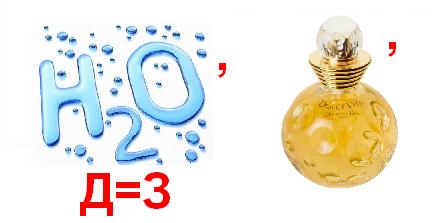 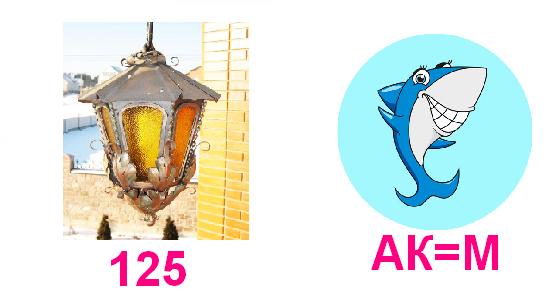 формула                                              воздух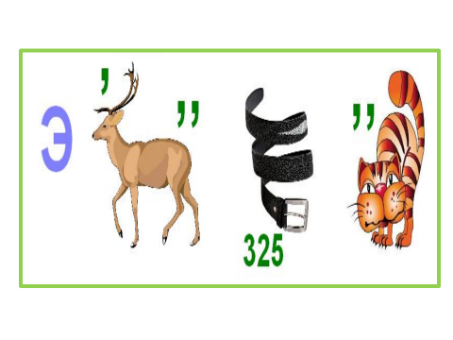 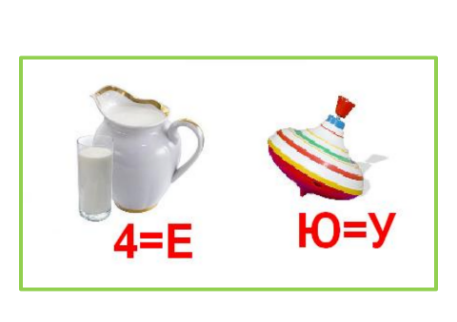 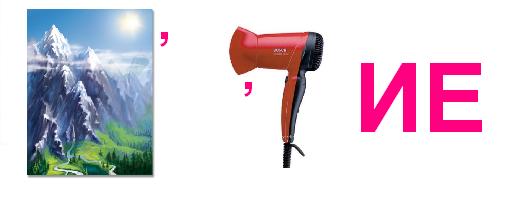 Горение                                                молекула                    элемент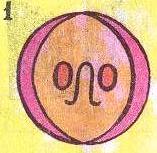 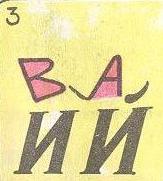 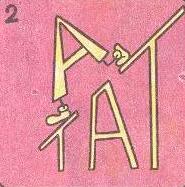 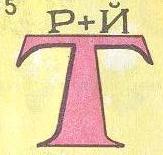 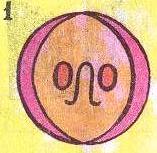 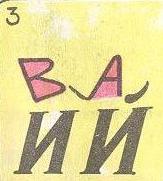 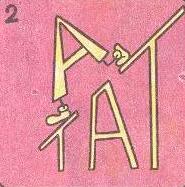 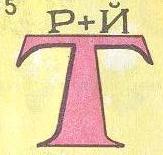 Натрий, астат, олово, ванадийЗадание 9 « Метаграммы»1 ведущий: Отгадайте метаграммы. Слова, зашифрованные в метаграмме, отличаются друг от друга на одну или несколько букв. Разгадав одно слово из метаграммы, нужно заменить в нём одну или несколько букв так, чтобы получить новое слово по смыслу загадки.   Например,  задумано слово МЕЛЬ, заменив в нём букву Л на Д, получаем         МЕДЬ, соответствующее второй части метаграммы. 1. Вот два элемента химическихВ метаграмме я вам загадал:С Х – элемент металлический,А с Б – я уже неметалл. (хром, бром)2. Элемент IV группыПеред вами на виду.Если Т на Р исправить,Будет деспот на яву. (титан, тиран)3. С КА – активный я металл,С ГЕ – я очень лёгкий газ,Чтобы ты нас разгадал,Глянь в систему ещё раз. (калий , гелий)4.Этот – греческий гигант,Что с Богами в спор вступает. (титан, тантал)5. Эти – страны. Их на картеТы отыщешь без труда, Если буквы поменяешь:Букву «й» на букву «я». (франций, индий)6. Я – горная область на нашей планете,Повсюду известны богатства мои.Но ежели  Л на  Н  мне заменишь,Среди актиноидов меня уж ищи. (урал, уран)Задание 10 « Шпаргалки»1 ведущий:  Нами были написаны шпаргалки, да вот беда, на листок пролили кислоту и уцелела только часть шпаргалки. Помогите восстановить записи.Допишите уравнения реакций. (время выполнения  5 мин.)   I.   K2SO4+ Ba(NO3)2 →        NaOH +  SO2  →        ZnO+ HNO3  →II. HN03 + BaCO3   → AlPO4 + HCl→ Ca(OH)2 + CO2→2 ведущий: Итак, вы выполнили все намеченные задания. Оказывается, вы за эти месяцы так много узнали в области химии – это и символы элементов, и формулы веществ, и химические расчеты и написание уравнений реакций. Слово экспертам.Подведение итогов и награждение команд.Список литературы:Нестандартные уроки. Химия 8, 10, 11 классы. Волгоград: «Учитель», 2002.Л.Ю.Аликберова Занимательная химия, М.: «АСТ-ПРЕСС», 1999А.Д.Шукайло Тематические игры по химии М.: «Творческий центр», 2003МЕТАЛЛНЕМЕТАЛЛХИМИЧЕСКОЕ СОЕДИНЕНИЕХИМИЧЕСКИЙТЕРМИНМЕДЬБОЛТИОДЩИТ